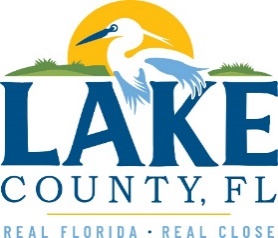 Office of Procurement ServicesP.O. Box 7800 • 315 W. Main St., Suite 416 • Tavares, FL 32778SOLICTATION: Astor Park Basketball Court & Sidewalk				04/12/2024Vendors are responsible for the receipt and acknowledgement of all addenda to a solicitation. Confirm acknowledgement by including an electronically completed copy of this addendum with submittal.  Failure to acknowledge each addendum may prevent the submittal from being considered for award.THIS ADDENDUM DOES NOT CHANGE THE DATE FOR RECEIPT OF PROPOSALS.ADDITIONAL INFORMATIONThis addendum is to provide revised documents and add additional documents as outlined below. No other changes are made.The following forms have been revised and should be used going forward with bid submissions: - Attachment 2 Pricing FILLABLE Sheet – REVISED 04.12.24- Exhibit A – Scope of Work – REVISED 04.12.24- Exhibit D – Construction Plans Specifications – REVSIED 04.12.24- Exhibit I – Basketball Goals – ADDED- Exhibit J – Court Surfaces - ADDEDACKNOWLEDGEMENTFirm Name:  I hereby certify that my electronic signature has the same legal effect as if made under oath; that I am an authorized representative of this vendor and/or empowered to execute this submittal on behalf of the vendor.  Signature of Legal Representative Submitting this Bid:  Date: Print Name: Title: Primary E-mail Address: Secondary E-mail Address: 